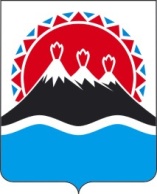 РЕГИОНАЛЬНАЯ СЛУЖБАПО ТАРИФАМ И ЦЕНАМ КАМЧАТСКОГО КРАЯПОСТАНОВЛЕНИЕ             г. Петропавловск-Камчатский
        В соответствии с постановлениями Правительства Камчатского края от 23.03.2015 № 117-П «Об утверждении Порядка предоставления субсидий исполнителям коммунальных услуг в целях возмещения недополученных доходов, возникших в результате обеспечения изменения размера вносимой гражданами платы граждан за коммунальные услуги в соответствии с предельными (максимальными) индексами изменения размера вносимой гражданами платы за коммунальные услуги в муниципальных образованиях Камчатского края», от 19.12.2008 № 424-П «Об утверждении Положения о Региональной службе по тарифам и ценам Камчатского края», протоколом Правления Региональной службы по тарифам и ценам Камчатского края от ХХ.07.2018 № ХХПОСТАНОВЛЯЮ:1. Внести в постановление Региональной службы по тарифам и ценам Камчатского края от 25.01.2018 № 12 «Об установлении предельных значений изменения платы граждан за отопление по муниципальным образованиям в Камчатском крае на 2018 год» следующее изменение: пункт 12.4 приложения 2 к постановлению изложить в следующей редакции:«                                                                                                                    »;2. Настоящее постановление вступает в силу через десять дней после его официального опубликования и распространяется на правоотношения, возникшие с 1 июля 2018 года.Руководитель Региональной службыпо тарифам и ценам Камчатского края 				               О.Н. КукильХХ.07.2018№ХХО внесении изменений в постановление Региональной службы по тарифам и ценам Камчатского края от 25.01.2018 № 12 «Об установлении предельных значений изменения платы граждан за отопление по муниципальным образованиям в Камчатском крае на 2018 год»12.4.Сельское поселение «Село Тиличики»107,0